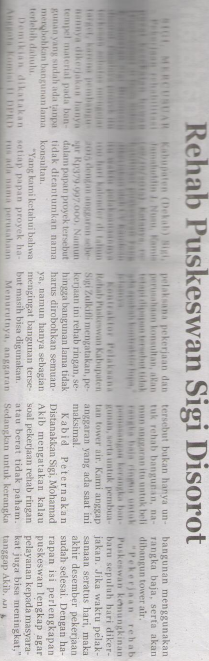 Harian    :MercusuarKasubaudSulteng IHari, tanggal:Senin, 19 Oktober 2015KasubaudSulteng IKeterangan:Rehab Pusat Kesehatan Hewan Sigi DisorotKasubaudSulteng IEntitas:SigiKasubaudSulteng I